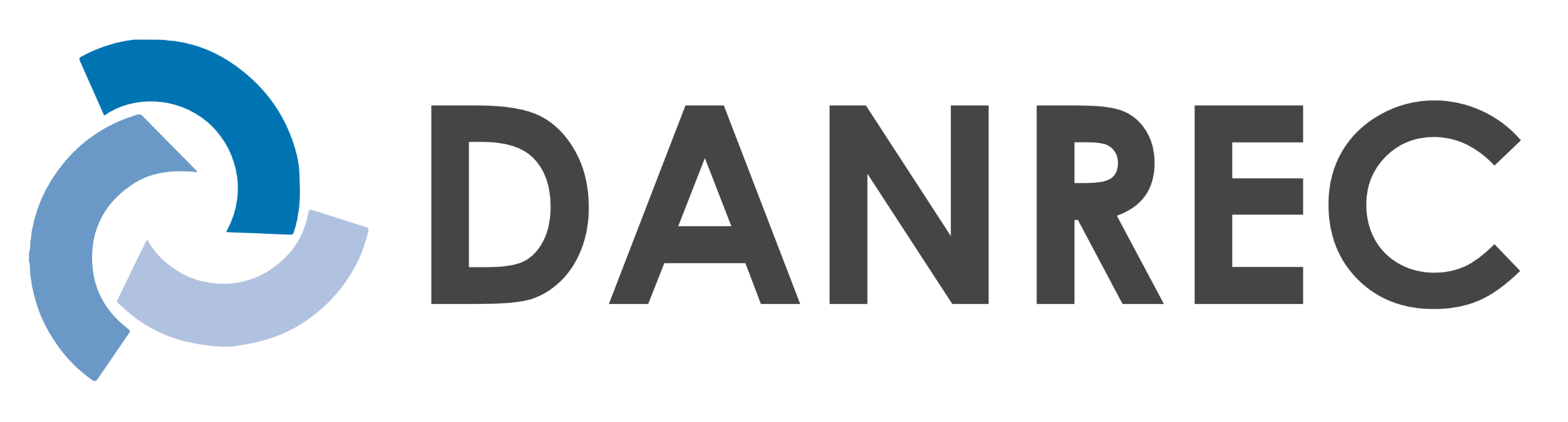 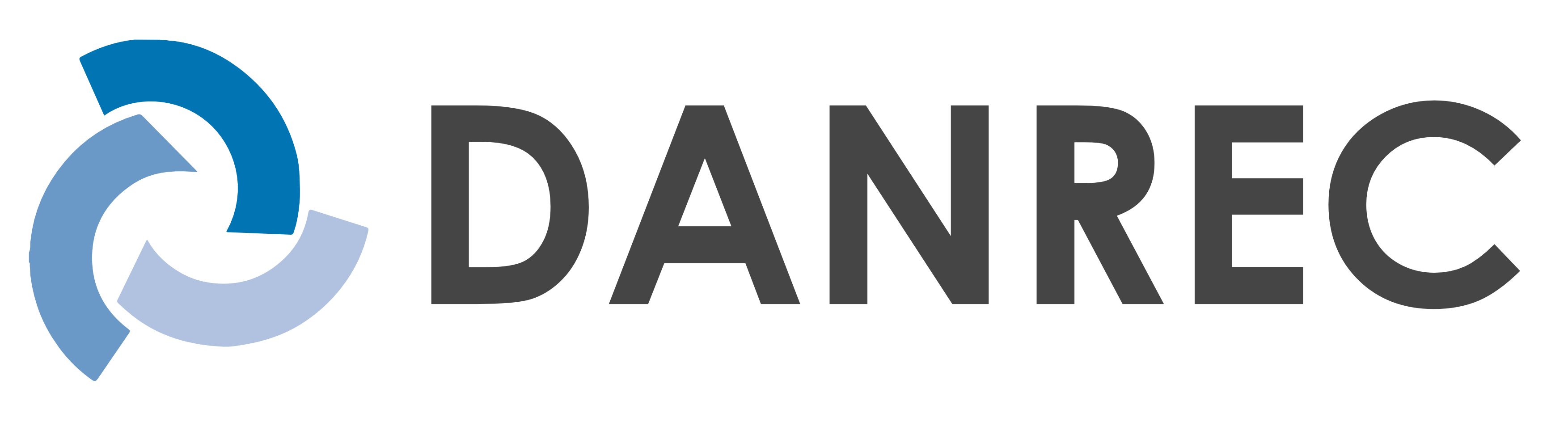 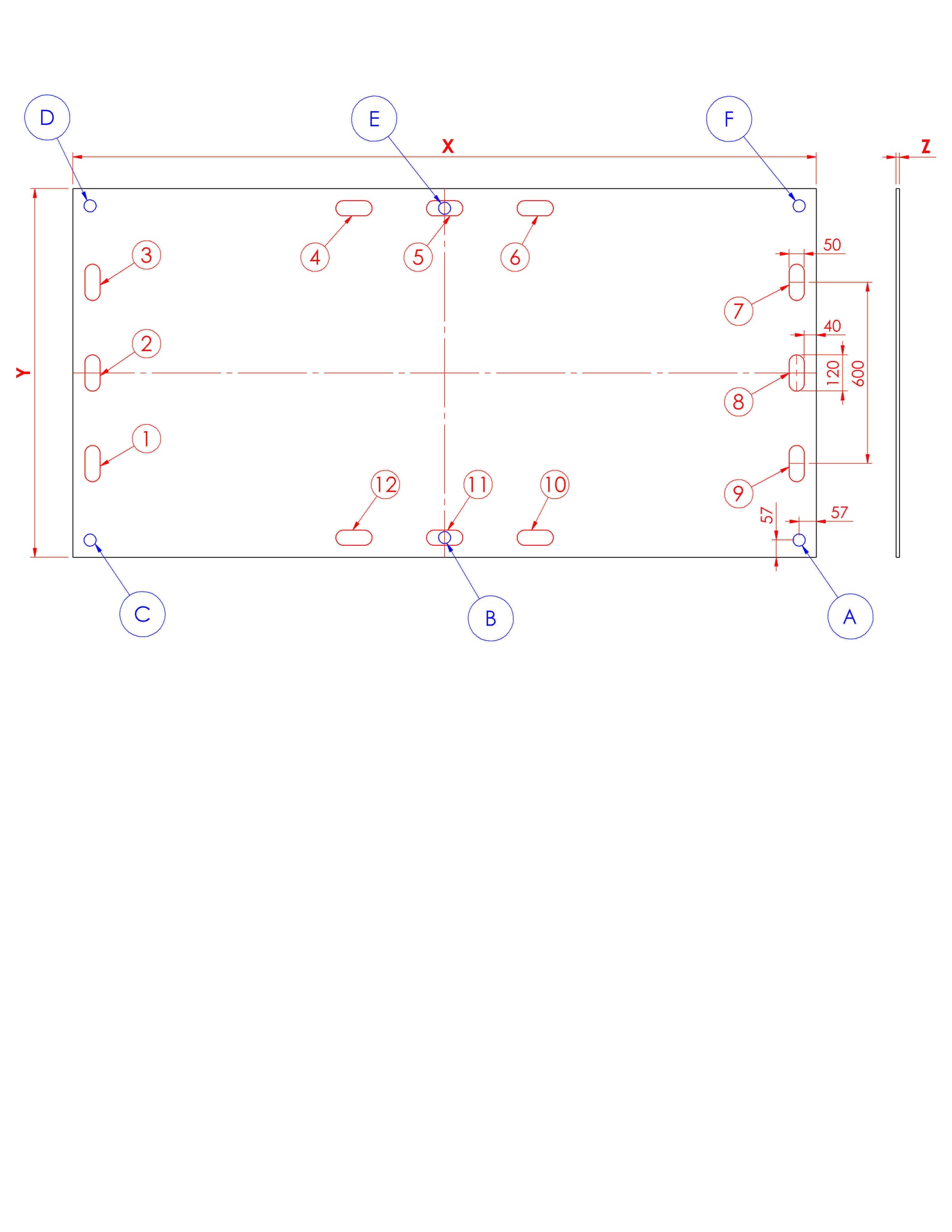 Comment/Bemerkungen:Amount total/Anzahl : ___________ pcs.Amount/Anzahl pr. palle/pro Palette___________ pcs.MEASUREMENTS: MEASUREMENTS: XMmYMmZMmFastening hole positions.Fastening hole positions.ABCDEFSelect your desired size of fastening holes in the board.Select your desired size of fastening holes in the board.Ø25Ø30Ø40CustomHandle distance: Select position (X)Handle distance: Select position (X)STRUCTUREPLAINBoard Color: